Mam,I am bakul sarkar,student of Calcutta national medical college.I passed my second professional examination.now I am a student of part-l.I am very greatfull  to you for supporting me.without your support i can't continue my study.I am very very   helpful for sponsored me.my 2nd prof result submitted to you as soon as possible.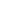 May 6 (3 days ago)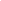 